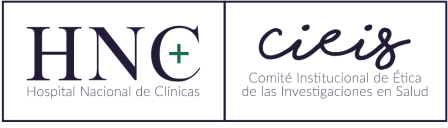 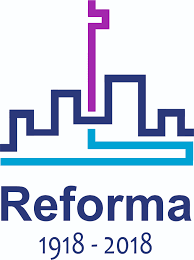 Constancia de documentación presentada para evaluación de un protocolo de investigación en salud de investigaciones no reguladas (todos los campos completos - no se reciben presentaciones parciales)Cuando deba presentar la documentación en formato papel al concluir el proceso de evaluación y para poder emitir la Resolución final de aprobación, preste atención a la OBLIGACIÓN REGULATORIA de imprimir los RePIS y el CI en doble faz. Prefiere el cuidado del medio ambiente imprimiendo todos los documentos en doble faz. No incluya firmas escaneadas en los documentos en la presentación online. Incluya firma y sello cuando presente el formato papel. No se reciben documentos impresos sin sello. Cuando aplique, deberá presentarse la constancia del pago de la tasa retributiva de registro (Ministerio de Salud de la Provincia de Córdoba) y el pago correspondiente de los gastos administrativos asociados a la participación del CIEIS HNC en la evaluación de proyectos)FECHA DE ENTREGA DEL PROYECTO   _________/________ /____________Este Comité dispone de 30 (treinta) días hábiles para expedirse sobre el proyecto.La presente es solamente una constancia de recepción y no significa de manera alguna la aprobación del proyecto por este comité.                            				_________________________________                                                                                     CIEIS HNC Título completo del proyectoNombre del investigador principal Nombre y apellidoNombre del investigador principal Título de grado y matrícula: Nombre del investigador principal Título máximo alcanzadoNombre del investigador principal Cargo y/o función actualDocumentación presentada(Indicar SI /NO en el casillero que corresponda según el material entregado)Presentar 1(un) original de cada nota, del CV  y del protocolo; 2 (dos) de la carta de autorización y  de la hoja de información y 3(tres) originales del RePIS La documentación requiere firma y sello sin excepción. Si el documento requiere presentación en CoEIS (población vulnerable, genética, otros) debe presentar 2 del protocolo, 3 de la hoja de información y 3 del RePIS: Lo demás no cambiaProtocolo con versión, fecha y título abreviado al pie (NO podrá superar en extensión las 5 carillas en letra arial 11 o similar, espaciado sencillo, texto justificado con bibliografía incluida)Incluir un resumen del protocolo de no más de 800 palabras. Editar fecha y versión al pieDocumentación presentada(Indicar SI /NO en el casillero que corresponda según el material entregado)Presentar 1(un) original de cada nota, del CV  y del protocolo; 2 (dos) de la carta de autorización y  de la hoja de información y 3(tres) originales del RePIS La documentación requiere firma y sello sin excepción. Si el documento requiere presentación en CoEIS (población vulnerable, genética, otros) debe presentar 2 del protocolo, 3 de la hoja de información y 3 del RePIS: Lo demás no cambiaHoja de información al paciente y formulario de consentimiento informado con versión al pie y título abreviado de la investigación. Impreso en doble faz. Modelo del CIEIS. Editar fecha y versión al pieDocumentación presentada(Indicar SI /NO en el casillero que corresponda según el material entregado)Presentar 1(un) original de cada nota, del CV  y del protocolo; 2 (dos) de la carta de autorización y  de la hoja de información y 3(tres) originales del RePIS La documentación requiere firma y sello sin excepción. Si el documento requiere presentación en CoEIS (población vulnerable, genética, otros) debe presentar 2 del protocolo, 3 de la hoja de información y 3 del RePIS: Lo demás no cambiaCarta dirigida al Coordinador del CIEISHNC solicitando evaluaciónDocumentación presentada(Indicar SI /NO en el casillero que corresponda según el material entregado)Presentar 1(un) original de cada nota, del CV  y del protocolo; 2 (dos) de la carta de autorización y  de la hoja de información y 3(tres) originales del RePIS La documentación requiere firma y sello sin excepción. Si el documento requiere presentación en CoEIS (población vulnerable, genética, otros) debe presentar 2 del protocolo, 3 de la hoja de información y 3 del RePIS: Lo demás no cambiaDDJJ de apego a las normas éticas y disposiciones vigentesDDJJ origen institucional de los pacientes (si corresponde) DDJJ de no compensación a los participantes de la investigación Carta de autorización de la autoridad responsable de donde recluta los participantes (los centros de salud deben constar con la autorización de R.U.GE.PRE.SA https://www.cba.gov.ar/r-u-ge-pre-sa-registro-de-unidades-de-gestion-de-prestaciones-de-salud/)Documentación presentada(Indicar SI /NO en el casillero que corresponda según el material entregado)Presentar 1(un) original de cada nota, del CV  y del protocolo; 2 (dos) de la carta de autorización y  de la hoja de información y 3(tres) originales del RePIS La documentación requiere firma y sello sin excepción. Si el documento requiere presentación en CoEIS (población vulnerable, genética, otros) debe presentar 2 del protocolo, 3 de la hoja de información y 3 del RePIS: Lo demás no cambiaRePIS de investigación en salud vigente (adjunto)Documentación presentada(Indicar SI /NO en el casillero que corresponda según el material entregado)Presentar 1(un) original de cada nota, del CV  y del protocolo; 2 (dos) de la carta de autorización y  de la hoja de información y 3(tres) originales del RePIS La documentación requiere firma y sello sin excepción. Si el documento requiere presentación en CoEIS (población vulnerable, genética, otros) debe presentar 2 del protocolo, 3 de la hoja de información y 3 del RePIS: Lo demás no cambiaCV del investigador principal resumido (máximo 3 carillas)Documentación presentada(Indicar SI /NO en el casillero que corresponda según el material entregado)Presentar 1(un) original de cada nota, del CV  y del protocolo; 2 (dos) de la carta de autorización y  de la hoja de información y 3(tres) originales del RePIS La documentación requiere firma y sello sin excepción. Si el documento requiere presentación en CoEIS (población vulnerable, genética, otros) debe presentar 2 del protocolo, 3 de la hoja de información y 3 del RePIS: Lo demás no cambiaSeguro de praxis profesional (si corresponde)Documentación presentada(Indicar SI /NO en el casillero que corresponda según el material entregado)Presentar 1(un) original de cada nota, del CV  y del protocolo; 2 (dos) de la carta de autorización y  de la hoja de información y 3(tres) originales del RePIS La documentación requiere firma y sello sin excepción. Si el documento requiere presentación en CoEIS (población vulnerable, genética, otros) debe presentar 2 del protocolo, 3 de la hoja de información y 3 del RePIS: Lo demás no cambiaOtros documentos a evaluar (aclarar)Lugar desde donde se realizará el proyecto (Deberá presentar nota de autorización firmada y sellada por la autoridad competente): Para obtener la autorización para el reclutamiento de pacientes, revisión de historias clínicas o toma de muestras desde el Hospital Nacional de Clínicas, ajustarse a lo indicado en el POE 06Lugar desde donde se realizará el proyecto (Deberá presentar nota de autorización firmada y sellada por la autoridad competente): Para obtener la autorización para el reclutamiento de pacientes, revisión de historias clínicas o toma de muestras desde el Hospital Nacional de Clínicas, ajustarse a lo indicado en el POE 06Diseño metodológico (En congruencia con el RePIS de investigaciones)Descriptivo simpleDiseño metodológico (En congruencia con el RePIS de investigaciones)Descriptivo correlacional Diseño metodológico (En congruencia con el RePIS de investigaciones)Descriptivo longitudinal Diseño metodológico (En congruencia con el RePIS de investigaciones)De cohortesDiseño metodológico (En congruencia con el RePIS de investigaciones)De casos y controlesDiseño metodológico (En congruencia con el RePIS de investigaciones)Otros: (especificar)Población a evaluarTipo de proyectoTesis Doctoral /maestría / tesina de grado (Debe presentar la aprobación del proyecto por parte de la comisión correspondiente donde conste la solicitud de evaluación ética)Tipo de proyectoInvestigación clínicaTipo de proyectoInvestigación epidemiológicaTipo de proyectoOtros (aclarar)  Datos de contactoLugar de trabajo:Datos de contactoTeléfono celular:Datos de contactoE-mail de contacto: